KSA Kook        vacature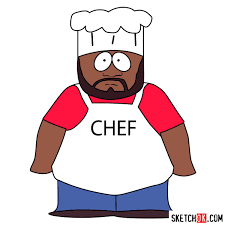 Het kookteam van de KSA is op zoek naar nieuwe krachten. Ben jij de nieuwe collega die wij zoeken? Contacteer snel de (hoofd)leiding.Profiel:KindvriendelijkRedelijk knapJe kan een beetje koken (of pattatten schillen, afwassen mag ook nog)Durft hard werkenKan tegen een mopke (of 1000)Kan een showke doenHoudt van een nachtelijk terrasjeWij bieden:Een prachtig team10 dagen kamp1 spaghettidag1 pannekoekendagVeel liefde van kleine maagjesNog meer vragen? Spring vandaag nog even binnen in de keuken. 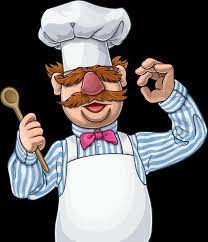 